LUNCH BOX IDEASSTARCHY FOODSBread (brown/wholemeal/seeded)RicePotatoesPasta			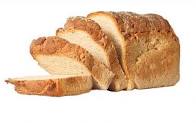 Pita BreadBagelsWraps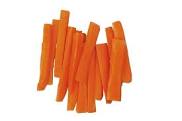 PROTEINTuna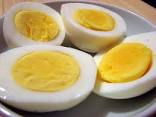 SalmonBoiled EggsBeansBeefChicken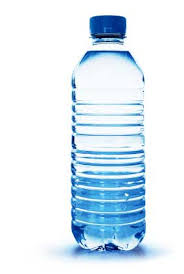 DRINKSWaterDiluted Fruit JuiceDAIRY                  Yogurt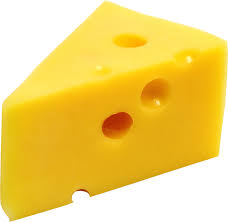 CheeseVEGETABLES/FRUIT/SNACKSStrawberriesMelonOrange SegmentsAppleGrapesCucumberCarrot SticksDried FruitRice CakesBread SticksCrackersFreeze the water overnight to act as a coolant in the lunch box.Avoid yogurts on hot days